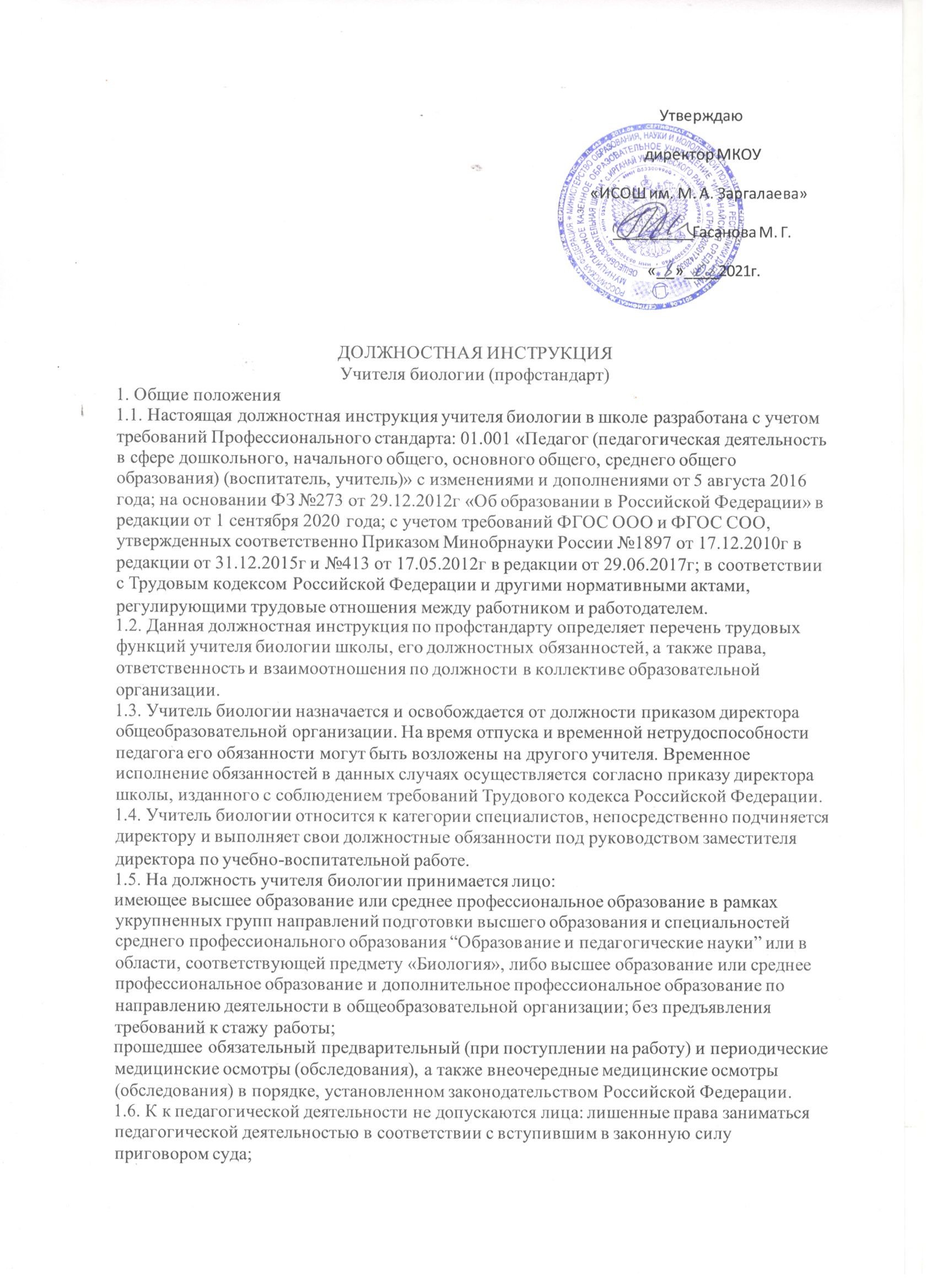 имеющие или имевшие судимость за преступления, состав и виды которых установлены законодательством Российской Федерации; признанные недееспособными в установленном Федеральным законом порядке; имеющие заболевания, предусмотренные установленным перечнем. 1.7. В своей деятельности учитель биологии руководствуется должностной инструкцией, составленной в соответствии с профстандартом, Конституцией и законами Российской Федерации, указами Президента, решениями Правительства РФ и органов управления образования всех уровней по вопросам, касающимся образования и воспитания обучающихся, а также: Федеральным Законом №273 «Об образовании в Российской Федерации»; административным, трудовым и хозяйственным законодательством РФ; основами педагогики, психологии, физиологии и гигиены; Уставом и локальными правовыми актами, в том числе Правилами внутреннего трудового распорядка, приказами и распоряжениями директора общеобразовательного учреждения; требованиями ФГОС основного общего образования и среднего (полного) общего образования, рекомендациями по их применению в школе; правилами и нормами охраны труда и пожарной безопасности; трудовым договором между работником и работодателем; Конвенцией ООН о правах ребенка. 1.8. Учитель биологии должен знать: приоритетные направления и перспективы развития педагогической науки и образовательной системы Российской Федерации, законы и иные нормативные правовые акты, регламентирующие образовательную деятельность в Российской Федерации, нормативные документы по вопросам обучения и воспитания детей и молодежи, законодательство о правах ребенка; требованиями ФГОС основного общего образования и среднего общего образования к преподаванию биологии, рекомендации по внедрению Федерального государственного образовательного стандарта в общеобразовательной организации; преподаваемый предмет «Биология» в пределах требований Федеральных государственных образовательных стандартов и образовательных программ основного и среднего общего образования, их истории и места в мировой культуре и науке; современные формы и методы обучения и воспитания школьников; перспективные направления развития современной биологии; историю, закономерности и принципы построения и функционирования образовательных систем, роль и место образования в жизни личности и общества; теорию и методы управления образовательными системами; современные педагогические технологии поликультурного, продуктивного, дифференцированного и развивающего обучения, реализации компетентностного подхода с учетом возрастных и индивидуальных особенностей обучающихся; методы убеждения и аргументации своей позиции, установления контактов с обучающимися разных возрастных категорий, их родителями (лицами, их заменяющими), коллегами по работе; технологии диагностики причин конфликтных ситуаций, их профилактики и разрешения; основные принципы деятельностного подхода, виды и приемы современных педагогических технологий; рабочую программу и методику обучения биологии; программы и учебники по биологии, отвечающие положениям Федерального государственного образовательного стандарта (ФГОС) основного общего и среднего общего образования; основы общетеоретических дисциплин в объеме, необходимом для решения педагогических, научно-методических и организационно-управленческих задач; педагогику, психологию, возрастную физиологию, школьную гигиену; теорию и методику преподавания биологии; основы экологии, экономики, социологии; требования к оснащению и оборудованию учебных кабинетов биологии; средства обучения, используемые учителем в процессе преподавания биологии, и их дидактические возможности; пути достижения образовательных результатов и способы оценки результатов обучения; основные закономерности возрастного развития, стадии и кризисы развития, социализации личности; законы развития личности и проявления личностных свойств, психологические законы периодизации и кризисов развития; теория и технологии учета возрастных особенностей обучающихся; закономерности формирования детско-взрослых сообществ, их социальнопсихологических особенности и закономерности развития детских и подростковых сообществ; основные закономерности семейных отношений, позволяющие эффективно работать с родительской общественностью; основы психодидактики, поликультурного образования, закономерностей поведения в социальных сетях; основы работы с персональным компьютером, мультимедийным проектором, текстовыми редакторами, презентациями, электронными таблицами, электронной почтой и браузерами; правила внутреннего распорядка общеобразовательного учреждения, правила по охране труда и требования к безопасности образовательной среды; инструкции по охране труда и пожарной безопасности, при выполнении работ с учебным, демонстрационным, лабораторным и компьютерным оборудованием и оргтехникой. 1.9. Учитель биологии должен уметь: владеть формами и методами обучения, в том числе выходящими за рамки учебных занятий: исследовательская и проектная деятельность и т.п.; объективно оценивать знания обучающихся на основе тестирования и других методов контроля в соответствии с реальными учебными возможностями детей; разрабатывать (осваивать) и применять современные психолого-педагогические технологии, основанные на знании законов развития личности и поведения в реальной и виртуальной среде; проводить учебные занятия по биологии, опираясь на достижения в области педагогической и психологической наук, возрастной физиологии и школьной гигиены, а также современных информационных технологий и методик обучения; планировать и осуществлять учебный процесс в соответствии с основной общеобразовательной программой; разрабатывать рабочие программы по биологии, курсу на основе примерных основных общеобразовательных программ и обеспечивать их выполнение; применять современные образовательные технологии при осуществлении образовательной деятельности, включая информационные, а также цифровые образовательные ресурсы; организовать самостоятельную деятельность детей, в том числе проектную и исследовательскую; использовать и апробировать специальные подходы к обучению в целях включения в образовательную деятельность всех учеников, в том числе с особыми потребностями в образовании: учащихся, проявивших выдающиеся способности; обучающихся с ограниченными возможностями здоровья; разрабатывать и реализовывать проблемное обучение, осуществлять связь обучения биологии с практикой, обсуждать с учениками актуальные события современности; осуществлять контрольно-оценочную деятельность в образовательных отношениях; использовать современные способы оценивания в условиях информационнокоммуникационных технологий; использовать разнообразные формы, приемы, методы и средства обучения, в том числе по индивидуальным учебным планам, ускоренным курсам в рамках Федеральных государственных образовательных стандартов основного общего образования и среднего общего образования; владеть методами убеждения, аргументации своей позиции; организовывать различные виды внеурочной деятельности: конкурсы по биологии, экскурсии и другие внеурочные тематические мероприятия с учетом своеобразия региона; использовать информационные источники, следить за последними открытиями в области биологии и экологии, знакомить с ними обучающихся на уроках; обеспечивать помощь детям, не освоившим необходимый материал (из всего курса биологии), в форме предложения специальных заданий, индивидуальных консультаций (в том числе дистанционных); осуществлять пошаговый контроль выполнения соответствующих заданий, при необходимости прибегая к помощи других педагогических работников, в частности тьюторов; обеспечивать коммуникативную и учебную “включенности” всех учащихся класса в образовательную деятельность; находить ценностный аспект учебного знания, обеспечивать его понимание обучающимися; управлять классом с целью вовлечения детей в процесс обучения, мотивируя их учебнопознавательную деятельность; защищать достоинство и интересы школьников, помогать детям, оказавшимся в конфликтной ситуации и/или неблагоприятных условиях; сотрудничать с классным руководителем и другими специалистами в решении воспитательных задач; владеть профессиональной установкой на оказание помощи любому учащемуся школы вне зависимости от его реальных учебных возможностей, особенностей в поведении, состояния психического и физического здоровья; использовать специальные коррекционные приемы обучения для детей с ограниченными возможностями здоровья; устанавливать контакты с обучающимися разного возраста и их родителями (законными представителями), другими педагогическими и иными работниками общеобразовательной организации; владеть технологиями диагностики причин конфликтных ситуаций, их профилактики и разрешения; общаться со школьниками, признавать их достоинство, понимая и принимая их; поощрять формирование эмоциональной и рациональной потребности детей в коммуникации как процессе, жизненно необходимом для человека; владеть общепользовательской, общепедагогической и предметно-педагогической ИКТкомпетентностями. 1.10. Учитель биологии должен быть ознакомлен с должностной инструкцией, разработанной с учетом профстандарта, знать и соблюдать установленные правила и требования охраны труда и пожарной безопасности, правила личной гигиены и гигиены труда в образовательном учреждении. 1.11. Педагогический работник должен пройти обучение и иметь навыки оказания первой помощи пострадавшим, знать порядок действий при возникновении пожара или иной чрезвычайной ситуации и эвакуации в общеобразовательной организации. 1.12. Учителю биологии запрещается использовать образовательную деятельность для политической агитации, принуждения обучающихся к принятию политических, религиозных или иных убеждений либо отказу от них, для разжигания социальной, расовой, национальной или религиозной розни, для агитации, пропагандирующей исключительность, превосходство либо неполноценность граждан по признаку социальной, расовой, национальной, религиозной или языковой принадлежности, их отношения к религии, в том числе посредством сообщения обучающимся недостоверных сведений об исторических, о национальных, религиозных и культурных традициях народов, а также для побуждения учащихся к действиям, противоречащим Конституции Российской Федерации. Трудовые функции Основными трудовыми функциями учителя биологии являются: 2.1. Педагогическая деятельность по проектированию и реализации образовательной деятельности в общеобразовательной организации: Общепедагогическая функция. Обучение. Воспитательная деятельность. Развивающая деятельность. 2.2. Педагогическая деятельность по проектированию и реализации основных общеобразовательных программ: Педагогическая деятельность по реализации программ основного и среднего общего образования по биологии. Предметное обучение. Биология. Должностные обязанности 3.1. В рамках трудовой общепедагогической функции обучения учитель биологии: осуществляет профессиональную деятельность в соответствии с требованиями Федеральных государственных образовательных стандартов (ФГОС) основного общего и среднего общего образования; разрабатывает и реализует программы по биологии в рамках основных общеобразовательных программ; участвует в разработке и реализации программы развития общеобразовательной организации в целях создания безопасной и комфортной образовательной среды; осуществляет планирование и проведение учебных занятий по биологии; проводит систематический анализ эффективности уроков и подходов к обучению; осуществляет организацию, контроль и оценку учебных достижений, текущих и итоговых результатов освоения основной образовательной программы по биологии обучающимися; формирует универсальные учебные действия; формирует навыки, связанные с информационно-коммуникационными технологиями (ИКТ); формирует у детей мотивацию к обучению; осуществляет объективную оценку знаний и умений учащихся на основе тестирования и других методов контроля в соответствии с реальными учебными возможностями школьников, применяя при этом компьютерные технологии, в том числе текстовые редакторы и электронные таблицы; проводит контрольно-оценочную работу при обучении с применением новейших методов оценки в условиях информационно-коммуникационных технологий. 3.2. В рамках трудовой функции воспитательной деятельности: осуществляет регулирование поведения учащихся для обеспечения безопасной образовательной среды на уроках биологии, поддерживает режим посещения занятий, уважая человеческое достоинство, честь и репутацию детей; реализует современные, в том числе интерактивные, формы и методы воспитательной работы, используя их как на уроках биологии, так и во внеурочной деятельности; ставит воспитательные цели, способствующие развитию обучающихся, независимо от их способностей и характера; контролирует выполнение учениками правил поведения в учебном кабинете биологии в соответствии с Уставом школы и Правилами внутреннего распорядка общеобразовательной организации; способствует реализации воспитательных возможностей различных видов деятельности школьника (учебной, исследовательской, проектной, творческой); способствует развитию у учеников познавательной активности, самостоятельности, инициативы и творческих способностей, формированию гражданской позиции, способности к труду и жизни в условиях современного мира, культуры здорового и безопасного образа жизни. 3.3. В рамках трудовой функции развивающей деятельности: осуществляет проектирование психологически безопасной и комфортной образовательной среды на занятиях по биологии; развивает у детей познавательную активность, самостоятельность, инициативу, способности к исследованию и проектированию; осваивает и применяет в работе психолого-педагогические технологии (в том числе инклюзивные), необходимые для адресной работы с различными контингентами учеников: одаренные и социально уязвимые дети, дети, попавшие в трудные жизненные ситуации, дети-мигранты и дети-сироты, дети с особыми образовательными потребностями (аутисты, с синдромом дефицита внимания и гиперактивностью и др.), дети с ограниченными возможностями здоровья и девиациями поведения, дети с зависимостью; оказывает адресную помощь учащимся образовательного учреждения; как учитель-предметник участвует в психолого-медико-педагогических консилиумах; разрабатывает и реализует индивидуальные учебные планы (программы) по биологии в рамках индивидуальных программ развития ребенка; формирует и реализует программы развития универсальных учебных действий, образцов и ценностей социального поведения, навыков поведения в мире виртуальной реальности и социальных сетях, формирование толерантности и позитивных образцов поликультурного общения. 3.4. В рамках трудовой функции педагогической деятельности по реализации программ основного и среднего общего образования: формирует общекультурные компетенции и понимание места биологии и экологии в общей картине мира; определяет на основе анализа учебной деятельности обучающегося оптимальные способы его обучения и развития; определяет совместно с учеником, его родителями (законными представителями) и другими участниками образовательных отношений зоны его ближайшего развития, разрабатывает и реализует (при необходимости) индивидуальный образовательный маршрут по дисциплине «Биология»; планирует специализированную образовательную деятельность для класса и/или отдельных контингентов учащихся с выдающимися способностями в области биологии и/или особыми образовательными потребностями на основе имеющихся типовых программ и собственных разработок с учетом специфики состава обучающихся школы, уточняет и модифицирует планирование; использует совместно со школьниками иноязычные источники информации и инструменты перевода; осуществляет организацию олимпиад, конференций и конкурсов по биологии в школе, иных внеурочных мероприятий, экскурсий и др. 3.5. В рамках трудовой функции обучения предмету «Биология»: формирует конкретные знания, умения и навыки в области биологии; формирует образовательную среду, содействующую развитию способностей в области биологии каждого ребенка и реализующую принципы современной педагогики; содействует развитию инициативы обучающихся по использованию биологии; осуществляет профессиональное использование элементов информационной образовательной среды с учетом возможностей применения новых элементов такой среды, отсутствующих в общеобразовательной организации; использует в работе с детьми информационные ресурсы, в том числе ресурсы дистанционного обучения, осуществляет помощь детям в освоении и самостоятельном использовании этих ресурсов; содействует в подготовке обучающихся к участию в олимпиадах по биологии, конкурсах, исследовательских проектах и ученических конференциях; формирует и поддерживает высокую мотивацию, развивает способности обучающихся к занятиям биологией, ведет кружки, факультативные и элективные курсы для желающих и эффективно работающих в них учащихся школы; предоставляет информацию о дополнительном образовании, возможности углубленного изучения биологии в других образовательных и иных организациях, в том числе с применением дистанционных образовательных технологий; консультирует обучающихся по выбору профессий и специальностей, где особо необходимы знания биологии; содействует формированию у обучающихся школы позитивных эмоций от деятельности в области биологии и экологии, выявляет совместно с учащимися недостоверные и малоправдоподобные данные; формирует позитивное отношение со стороны всех обучающихся к интеллектуальным достижениям одноклассников независимо от абсолютного уровня этого достижения; формирует представления обучающихся о полезности знаний биологии вне зависимости от избранной профессии или специальности; ведет диалог с учащимися или группой обучающихся в процессе нахождения решения проблемы по теме урока, выявляет сомнительные места, подтверждает правильность суждений; сотрудничает с другими учителями-предметниками, осуществляет межпредметные связи в процессе преподавания биологии. 3.6. Ведет в установленном порядке учебную документацию, осуществляет текущий контроль успеваемости и посещаемости учащихся уроков биологии, выставляет текущие оценки в классный журнал и дневники, своевременно сдает администрации школы необходимые отчетные данные. 3.7. Контролирует наличие у обучающихся рабочих тетрадей, тетрадей для контрольных и лабораторных работ, соблюдение установленного в школе порядка их оформления, ведения, соблюдение единого орфографического режима. Хранит тетради для контрольных и лабораторных работ по биологии в течение всего учебного года. 3.8. Учитель биологии обязан иметь рабочую образовательную программу, календарнотематическое планирование на год по своему предмету в каждой параллели классов и рабочий план на каждый урок. 3.9. Готовит и использует в обучении различный дидактический материал, наглядные пособия и модели, лабораторное оборудование и гербарный материал, раздаточный учебный материал по биологии. 3.10. Своевременно по указанию заместителя директора по учебно-воспитательной работе заполняет и предоставляет для согласования график проведения контрольных работ по биологии. 3.11. Осуществляет ведение электронной документации по своему предмету, в том числе электронного журнала и дневников. 3.12. Принимает участие в ГВЭ и ЕГЭ. 3.13. Организует совместно с коллегами проведение школьного этапа олимпиады по биологии. Формирует сборные команды школы для участия в следующих этапах олимпиад по биологии. 3.14. Организует участие обучающихся в конкурсах по биологии, во внеклассных предметных мероприятиях, в неделях биологии и экологии, защитах исследовательских работ и проектов, в оформлении предметных стенгазет и, по возможности, организует внеклассную работу по своему предмету. 3.15. Обеспечивает охрану жизни и здоровья учащихся во время проведения уроков, факультативов и курсов, дополнительных и иных проводимых учителем биологии занятий, а также во время проведения школьного этапа олимпиады по биологии, предметных конкурсов, внеклассных предметных мероприятий по биологии. 3.16. Информирует директора школы, а при его отсутствии – дежурного администратора образовательной организации о несчастном случае, принимает меры по оказанию первой помощи пострадавшим. 3.17. Учителю биологии запрещается: менять на свое усмотрение расписание занятий; отменять занятия, увеличивать или сокращать длительность уроков (занятий) и перемен; удалять учеников с занятий; использовать неисправную мебель, электрооборудование, технические средства обучения, электроприборы, компьютерную и иную оргтехнику или оборудование и мебель с явными признаками повреждения; использовать и применять на уроках биологии неисправное лабораторное оборудование или лабораторное оборудование с явными признаками повреждения; курить в помещениях и на территории образовательного учреждения. 3.18. Согласно годовому плану работы общеобразовательной организации принимает участие в педагогических советах, производственных совещаниях, совещаниях при директоре, семинарах, круглых столах, предметных неделях естественных наук, а также в предметных школьных МО и методических объединениях учителей биологии, которые проводятся вышестоящей организацией. 3.19. Осуществляет связь с родителями (лицами, их заменяющими), посещает по просьбе классных руководителей родительские собрания, оказывает консультативную помощь родителям обучающихся (лицам, их заменяющим). 3.20. В соответствии с утвержденным директором графиком дежурства по школе дежурит во время перемен между уроками. Приходит на дежурство за 20 минут до начала первого своего урока и уходит через 20 минут после их окончания. 3.21. Строго соблюдает права и свободы детей, содержащиеся в Федеральном законе «Об образовании в Российской Федерации» и Конвенции ООН о правах ребенка, соблюдает этические нормы и правила поведения, является примером для школьников. 3.22. При выполнении учителем обязанностей заведующего кабинетом биологии: проводит паспортизацию своего кабинета; постоянно пополняет кабинет биологии методическими пособиями, необходимыми для осуществления учебной программы по биологии, гербарным материалом, моделями, дидактическими материалами и наглядными пособиями; организовывает озеленение кабинета биологии; организует с учащимися работу по изготовлению наглядных пособий, сбору и изготовлению гербарного материала; в соответствии с приказом директора «О проведении инвентаризации» списывает в установленном порядке имущество, пришедшее в негодность; разрабатывает инструкции по охране труда для кабинета биологии с консультативной помощью специалиста по охране труда; осуществляет постоянный контроль соблюдения учащимися инструкций по безопасности труда в кабинете биологии, а также правил поведения в учебном кабинете; проводит вводный инструктаж учащихся по правилам поведения в кабинете биологии, первичные инструктажи при изучении новых тем и работы с учебным лабораторным оборудованием с обязательной регистрацией в журнале инструктажа. принимает участие в смотре-конкурсе учебных кабинетов, готовит кабинет биологии к приемке на начало нового учебного года. 3.23. Возглавляет комиссию по озеленению школы. Ежегодно составляет проекты планов работы по благоустройству и озеленению пришкольного участка. Организует работу на пришкольном участке. 3.24. Педагог соблюдает положения данной должностной инструкции учителя биологии, разработанной на основе профстандарта, Устав и Правила внутреннего трудового распорядка школы, коллективный и трудовой договор, а также локальные акты образовательной организации, приказы директора. 3.25. Педагогический работник периодически проходит бесплатные медицинские обследования, аттестацию, повышает свою профессиональную квалификацию и компетенцию. 3.26. Соблюдает правила охраны труда, пожарной и электробезопасности, санитарногигиенические нормы и требования, трудовую дисциплину на рабочем месте и режим работы, установленный в общеобразовательной организации. Права Учитель биологии имеет право: 4.1. Участвовать в управлении общеобразовательной организацией в порядке, определенном Уставом. 4.2. На материально-технические условия, требуемые для выполнения образовательной программы по биологии и Федерального образовательного стандарта основного общего и среднего (полного) общего образования, на обеспечение рабочего места, соответствующего государственным нормативным требованиям охраны труда и пожарной безопасности, а также условиям, предусмотренным Коллективным договором. 4.3. Выбирать и использовать в образовательной деятельности образовательные программы, различные эффективные методики обучения учащихся биологии, учебные пособия и учебники по биологии, методы оценки знаний и умений школьников, рекомендуемые Министерством просвещения Российской Федерации или разработанные самим педагогом и прошедшие необходимую экспертизу. 4.4. Участвовать в разработке программы развития школы, получать от администрации и классных руководителей сведения, необходимые для осуществления своей профессиональной деятельности. 4.5. Давать обучающимся во время уроков биологии, а также перемен обязательные распоряжения, относящиеся к организации занятий и соблюдению дисциплины, привлекать учеников к дисциплинарной ответственности в случаях и порядке, которые установлены Уставом и Правилами о поощрениях и взысканиях обучающихся. 4.6. Знакомиться с проектами решений директора школы, относящихся к его профессиональной деятельности, с жалобами и другими документами, содержащими оценку его работы, давать по ним правдивые объяснения. 4.7. Предоставлять на рассмотрение администрации школы предложения по улучшению деятельности общеобразовательной организации и усовершенствованию способов работы по вопросам, относящимся к компетенции учителя биологии. 4.8. На повышение уровня квалификации в порядке, установленном Трудовым кодексом Российской Федерации, иными Федеральными законами Российской Федерации, проходить аттестацию на добровольной основе. 4.9. На защиту своей профессиональной чести и достоинства. 4.10. На конфиденциальность служебного расследования, кроме случаев, предусмотренных законодательством Российской Федерации. 4.11. Защищать свои интересы самостоятельно и/или через представителя, в том числе адвоката, в случае дисциплинарного или служебного расследования, которое связано с нарушением учителем биологии норм профессиональной этики. 4.12. На поощрения, награждения по результатам педагогической деятельности, на социальные гарантии, предусмотренные законодательством Российской Федерации. 4.13. Педагогический работник имеет иные права, предусмотренные Трудовым Кодексом Российской Федерации, Федеральным Законом «Об образовании в Российской Федерации», Уставом общеобразовательной организации, Коллективным договором, Правилами внутреннего трудового распорядка. Ответственность 5.1. В предусмотренном законодательством Российской Федерации порядке учитель биологии несет ответственность: за реализацию не в полном объеме образовательных программ по биологии согласно учебному плану, расписанию и графику учебной деятельности; за жизнь и здоровье учащихся во время урока или иного проводимого им занятия, во время сопровождения учеников на предметные конкурсы и олимпиады по биологии, на внеклассных мероприятиях и экскурсиях, проводимых преподавателем; за несвоевременную проверку рабочих тетрадей, лабораторных и контрольных работ; за нарушение прав и свобод несовершеннолетних, установленных законом Российской Федерации, Уставом и локальными актами общеобразовательной организации; за непринятие или несвоевременное принятие мер по оказанию первой помощи пострадавшим и несвоевременное сообщение администрации школы о несчастном случае; за несоблюдение инструкций по охране труда и пожарной безопасности; за отсутствие должного контроля соблюдения школьниками правил и требований охраны труда и пожарной безопасности во время нахождения в учебном кабинете биологии, на внеклассных предметных мероприятиях по биологии и экологии; за несвоевременное проведение инструктажей учащихся по охране труда, необходимых при проведении уроков биологии, внеклассных мероприятий, при проведении или выезде на олимпиады по биологии с обязательной фиксацией в Журнале регистрации инструктажей по охране труда. 5.2. За неисполнение или нарушение без уважительных причин своих должностных обязанностей, установленных настоящей должностной инструкцией, Устава и Правил внутреннего трудового распорядка, законных распоряжений директора школы и иных локальных нормативных актов, учитель биологии подвергается дисциплинарному взысканию согласно статье 192 Трудового Кодекса Российской Федерации. 5.3. За использование, в том числе однократно, методов воспитания, включающих физическое и (или) психологическое насилие над личностью обучающегося, а также за совершение иного аморального проступка учитель биологии может быть освобожден от занимаемой должности согласно Трудовому Кодексу Российской Федерации. Увольнение за данный проступок не является мерой дисциплинарной ответственности. 5.4. За несоблюдение правил и требований охраны труда и пожарной безопасности, санитарно-гигиенических правил и норм учитель биологии образовательного учреждения привлекается к административной ответственности в порядке и в случаях, предусмотренных административным законодательством Российской Федерации. 5.5. За умышленное причинение общеобразовательной организации или участникам образовательных отношений материального ущерба в связи с исполнением (неисполнением) своих должностных обязанностей педагог несет материальную ответственность в порядке и в пределах, предусмотренных трудовым и (или) гражданским законодательством Российской Федерации. 5.6. За правонарушения, совершенные в процессе осуществления образовательной деятельности несет ответственность в пределах, определенных административным, уголовным и гражданским законодательством Российской Федерации. Взаимоотношения. Связи по должности 6.1. Продолжительность рабочего времени (нормы часов педагогической работы за ставку заработной платы) для учителя биологии устанавливается исходя из сокращенной продолжительности рабочего времени не более 36 часов в неделю. Норма часов учебной (преподавательской) работы составляет 18 часов в неделю за ставку заработной платы и является нормируемой частью его педагогической работы. В зависимости от занимаемой должности в рабочее время педагога включается учебная (преподавательская) и воспитательная работа, в том числе практическая подготовка обучающихся, индивидуальная работа с учащимися, научная и исследовательская работа, а также другая педагогическая работа, предусмотренная должностными обязанностями. 6.2. Учитель биологии самостоятельно планирует свою деятельность на каждый учебный год и каждую учебную четверть. Учебные планы работы педагога согласовываются заместителем директора по учебно-воспитательной работе и утверждаются непосредственно директором образовательного учреждения. 6.3. Во время каникул, не приходящихся на отпуск, учитель биологии привлекается администрацией школы к педагогической, методической или организационной деятельности в пределах времени, не превышающего учебной нагрузки до начала каникул. График работы педагога во время каникул утверждается приказом директора. 6.4. Заменяет уроки временно отсутствующих преподавателей на условиях почасовой оплаты на основании распоряжения администрации, в соответствии с положениями Трудового Кодекса РФ. Учителя биологии заменяют в период временного отсутствия педагогического работника той же специальности или преподаватели, имеющие отставание по учебному плану в преподавании своего предмета в данном классе. 6.5. Получает от директора и заместителей директора информацию нормативно-правового характера, систематически знакомится под расписку с соответствующими документами, как локальными, так и вышестоящих органов управления образования. 6.6. Обменивается информацией по вопросам, относящимся к его деятельности, с администрацией и педагогическими работниками общеобразовательной организации, по вопросам успеваемости обучающихся – с родителями (лицами, их заменяющими). 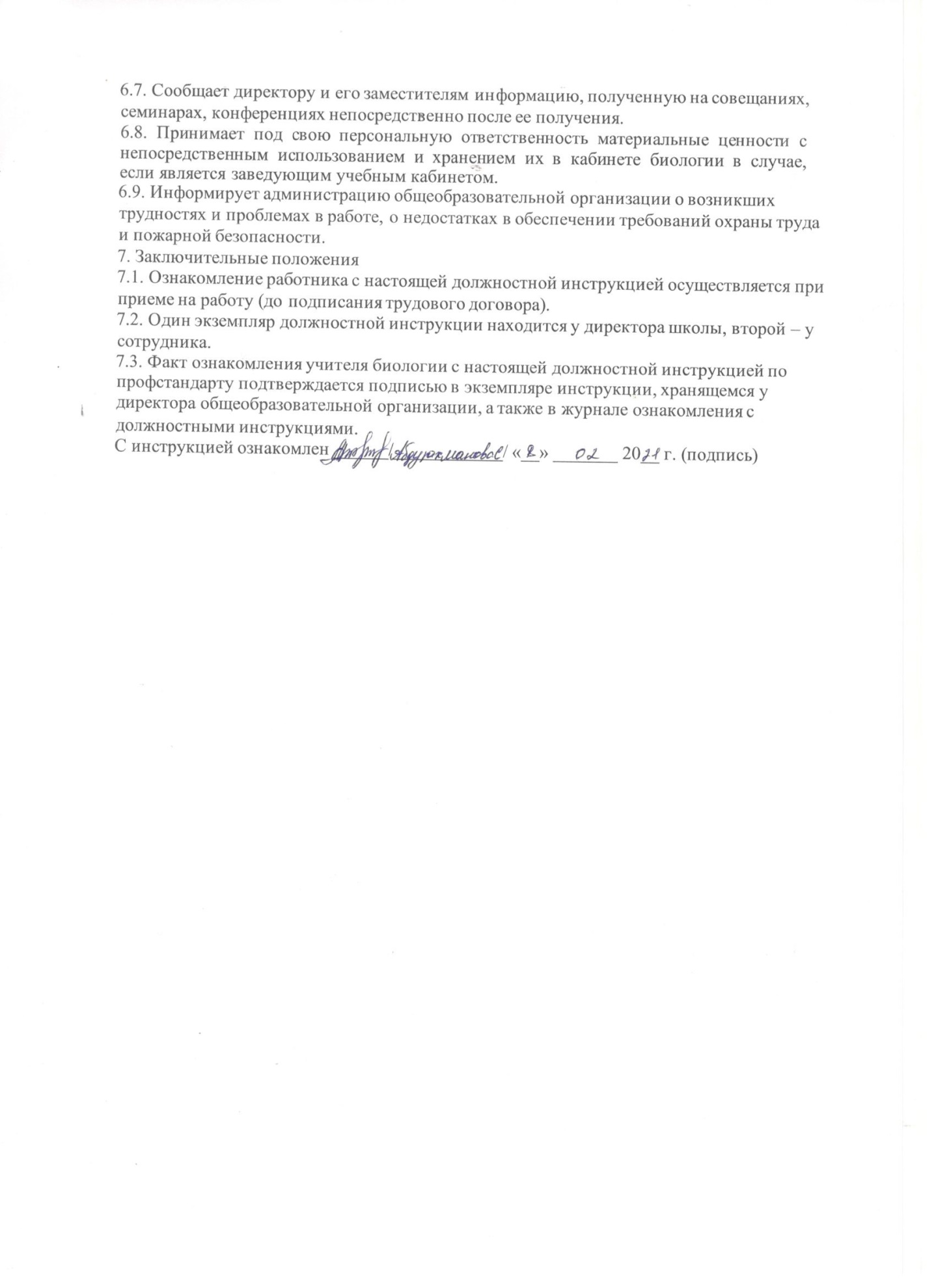 